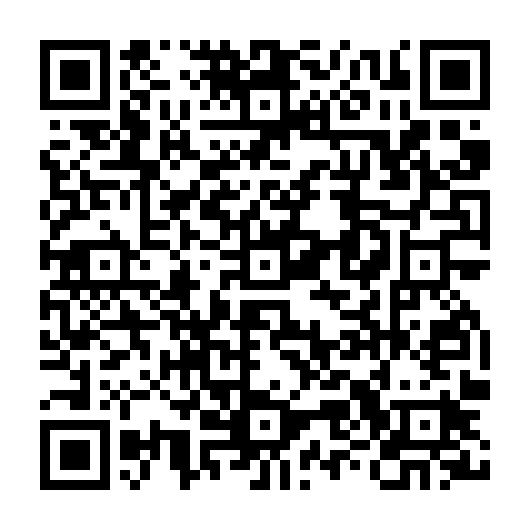 Ramadan times for Harbour Main-Chapel's Cove-Lakeview, Newfoundland and Labrador, CanadaMon 11 Mar 2024 - Wed 10 Apr 2024High Latitude Method: Angle Based RulePrayer Calculation Method: Islamic Society of North AmericaAsar Calculation Method: HanafiPrayer times provided by https://www.salahtimes.comDateDayFajrSuhurSunriseDhuhrAsrIftarMaghribIsha11Mon5:595:597:231:135:127:037:038:2712Tue5:575:577:211:125:137:057:058:2913Wed5:545:547:191:125:147:067:068:3014Thu5:525:527:171:125:167:087:088:3215Fri5:505:507:151:115:177:097:098:3416Sat5:485:487:131:115:187:107:108:3517Sun5:465:467:111:115:197:127:128:3718Mon5:445:447:091:115:207:137:138:3819Tue5:425:427:071:105:217:157:158:4020Wed5:405:407:051:105:227:167:168:4121Thu5:385:387:031:105:247:187:188:4322Fri5:355:357:011:095:257:197:198:4423Sat5:335:336:591:095:267:207:208:4624Sun5:315:316:571:095:277:227:228:4825Mon5:295:296:551:085:287:237:238:4926Tue5:275:276:531:085:297:257:258:5127Wed5:245:246:511:085:307:267:268:5228Thu5:225:226:491:085:317:277:278:5429Fri5:205:206:471:075:327:297:298:5630Sat5:185:186:451:075:337:307:308:5731Sun5:155:156:431:075:347:327:328:591Mon5:135:136:411:065:357:337:339:012Tue5:115:116:391:065:367:357:359:023Wed5:095:096:371:065:377:367:369:044Thu5:065:066:351:065:387:377:379:065Fri5:045:046:331:055:397:397:399:086Sat5:025:026:311:055:407:407:409:097Sun4:594:596:291:055:417:427:429:118Mon4:574:576:271:045:427:437:439:139Tue4:554:556:251:045:437:447:449:1510Wed4:524:526:231:045:447:467:469:16